What is my username?
Your username is your first initial, your last initial, and your student ID
number. IE. John Smith with student ID 0123654 = js0123654What is my password?
Your initial password will be your capital first initial, lowercase last initial, and
your 6-digit birth date. IE. John Smith born on February 14, 1988 = Js021488What is my email address?
Your email address is your username@st.robeson.edu
IE. John Smith username js0123654 = js0123654@st.robeson.eduWhen can I log in?
It takes at least 24 hours after your RCC application has been processed 
and accepted for your account to be created. Your application has to be
accepted and you have to have received confirmation of that.How do I log into my email?
To log into your email, go to www.robeson.edu and click on the 4th green button
under the High School Connections picture. It will take you to a page that has 2 
Outlook icons. Click on the one that says Students. On the page that comes up, 
you will enter your email address and your initial password and click Sign In.How do I log into MyRCC portal?
You will log into the MyRCC Portal the same way you log into your email. Your 
username will be your email address and your password will be your initial 
password.How do I log into Moodle?
To get the Moodle login page, go to www.robeson.edu and click on the first 
green button under the Need Money for College picture that has Moodle on it.
On the Moodle login page, click on Login in the upper right-hand corner and 
you will just enter your username and initial password. IE. John Smith js0123654 
would login in with js0123654 and password Js021488How do I log into WebAdvisor?
You will log into WebAdvisor the same you log into Moodle. You will use your
username and initial password. To get to the WebAdvisor page, you click on the
3rd green button under the High School Connections picture. If you don’t know
your username or are unsure, you can click on Account Information under the 
pictures and fill in the information asked for and receive your username.Why am I getting an "Expired Password" error message and how can I change it?
For security reasons, all passwords are set to expire every 90 days. You should
receive notification that your password is about to expire beginning 10 days before
expiration. 
You will need to go to password.robeson.edu and sign in to register so that you 
receive your notification and can change your password when it expires. You will 
need to answer 3 of the 5 security questions to register. You can also set your 
set your smartphone to get notifications.
You can also get to the Password Reset page by clicking on the 2nd button under 
the High School Connections picture. It should take you to a green page that you
will log into using your username and password the same way you log into Moodle
or WebAdvisor.
You may also request assistance by visiting the ITHelpDesk in Building 13. To maintain 
security, you must provide a picture ID, RCC student identification number and/or 
birthdate for verification before account information is released.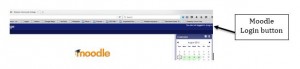 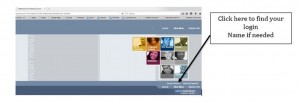 